درس: فیزیک 3درس: فیزیک 3وزارت آموزش و پرورشنام :نام :طراح: داود حسن پور طراح: داود حسن پور اداره کل آموزش و پرورش استان آذربایجان شرقینام خانوادگی :نام خانوادگی :تاریخ امتحان: 19 دیماه 1397تاریخ امتحان: 19 دیماه 1397امتحان پایان نیم سال اولپایه: دوازدهم پایه: دوازدهم مدت امتحان: 100 دقیقهمدت امتحان: 100 دقیقهسال تحصیلی  98 - 97رشته : تجربیرشته : تجربینمره : نمره : ساعت امتحان :  8 صبحساعت امتحان :  8 صبحارزش هر کس به مقدار دانایی و تخصص اوست.           امام علی (ع)ارزش هر کس به مقدار دانایی و تخصص اوست.           امام علی (ع)ارزش هر کس به مقدار دانایی و تخصص اوست.           امام علی (ع)بارمردیف1درستی یا نادرستی جملات زیر را تعیین کنید. الف) شیب خط واصل بین دو نقطه در نمودار مکان ـ زمان یک متحرک بیانگر سرعت لحظهای آن است. ب) بردار سرعت در هر نقطه از مسیر، بر مسیر حرکت مماس است. پ) اگر برآیند نیروهای وارد بر جسمی صفر باشد، آهنگ تغییر تکانة آن صفر است. ت) وقتی جسمی در یک شاره قرار دارد و نسبت به آن حرکت می کند از طرف شاره نیرویی در خلاف جهت حرکت جسم به آن وارد می شود که به آن نیروی اصطکاک جنبشی می گویند. درستی یا نادرستی جملات زیر را تعیین کنید. الف) شیب خط واصل بین دو نقطه در نمودار مکان ـ زمان یک متحرک بیانگر سرعت لحظهای آن است. ب) بردار سرعت در هر نقطه از مسیر، بر مسیر حرکت مماس است. پ) اگر برآیند نیروهای وارد بر جسمی صفر باشد، آهنگ تغییر تکانة آن صفر است. ت) وقتی جسمی در یک شاره قرار دارد و نسبت به آن حرکت می کند از طرف شاره نیرویی در خلاف جهت حرکت جسم به آن وارد می شود که به آن نیروی اصطکاک جنبشی می گویند. درستی یا نادرستی جملات زیر را تعیین کنید. الف) شیب خط واصل بین دو نقطه در نمودار مکان ـ زمان یک متحرک بیانگر سرعت لحظهای آن است. ب) بردار سرعت در هر نقطه از مسیر، بر مسیر حرکت مماس است. پ) اگر برآیند نیروهای وارد بر جسمی صفر باشد، آهنگ تغییر تکانة آن صفر است. ت) وقتی جسمی در یک شاره قرار دارد و نسبت به آن حرکت می کند از طرف شاره نیرویی در خلاف جهت حرکت جسم به آن وارد می شود که به آن نیروی اصطکاک جنبشی می گویند. 11جاهای خالی را با عبارت مناسب پر کنید؟ الف) طول مسیر حرکت جسم را .......................... می نامند. ب) تندی متوسط کمیتی نردهای و سرعت متوسط کمیتی ........................ است. پ) هرگاه جسمی به جسم دیگر نیرو وارد کند، جسم دوم نیز به جسم اول نیرویی هم اندازه و ................. اما در خلاف جهت وارد می کند. ت) تعداد نوسان های انجام شده در هر ثانیه را ......................  می نامند. جاهای خالی را با عبارت مناسب پر کنید؟ الف) طول مسیر حرکت جسم را .......................... می نامند. ب) تندی متوسط کمیتی نردهای و سرعت متوسط کمیتی ........................ است. پ) هرگاه جسمی به جسم دیگر نیرو وارد کند، جسم دوم نیز به جسم اول نیرویی هم اندازه و ................. اما در خلاف جهت وارد می کند. ت) تعداد نوسان های انجام شده در هر ثانیه را ......................  می نامند. جاهای خالی را با عبارت مناسب پر کنید؟ الف) طول مسیر حرکت جسم را .......................... می نامند. ب) تندی متوسط کمیتی نردهای و سرعت متوسط کمیتی ........................ است. پ) هرگاه جسمی به جسم دیگر نیرو وارد کند، جسم دوم نیز به جسم اول نیرویی هم اندازه و ................. اما در خلاف جهت وارد می کند. ت) تعداد نوسان های انجام شده در هر ثانیه را ......................  می نامند. 21جواب صحیح را انتخاب کنید؟ الف) در حرکت بر روی خط راست، اگر تغییرات سرعت در واحد زمان ثابت بماند، حرکت را ( شتابدار با شتاب ثابت / یکنواخت) مینامند. ب) بردار سرعت متوسط (هم جهت / در خلاف جهت) با بردار جابهجایی است. پ) وقتی جسمی روی سطحی میلغزد از طرف سطح بر جسم نیروی اصطکاک جنبشی وارد میشود که موازی با سطح و (هم جهت/ خلاف جهت) لغزش جسم است. ت) هر چه تندی جسم بیشتر باشد، نیروی مقاومت شاره (کمتر / بیشتر) خواهد بود. جواب صحیح را انتخاب کنید؟ الف) در حرکت بر روی خط راست، اگر تغییرات سرعت در واحد زمان ثابت بماند، حرکت را ( شتابدار با شتاب ثابت / یکنواخت) مینامند. ب) بردار سرعت متوسط (هم جهت / در خلاف جهت) با بردار جابهجایی است. پ) وقتی جسمی روی سطحی میلغزد از طرف سطح بر جسم نیروی اصطکاک جنبشی وارد میشود که موازی با سطح و (هم جهت/ خلاف جهت) لغزش جسم است. ت) هر چه تندی جسم بیشتر باشد، نیروی مقاومت شاره (کمتر / بیشتر) خواهد بود. جواب صحیح را انتخاب کنید؟ الف) در حرکت بر روی خط راست، اگر تغییرات سرعت در واحد زمان ثابت بماند، حرکت را ( شتابدار با شتاب ثابت / یکنواخت) مینامند. ب) بردار سرعت متوسط (هم جهت / در خلاف جهت) با بردار جابهجایی است. پ) وقتی جسمی روی سطحی میلغزد از طرف سطح بر جسم نیروی اصطکاک جنبشی وارد میشود که موازی با سطح و (هم جهت/ خلاف جهت) لغزش جسم است. ت) هر چه تندی جسم بیشتر باشد، نیروی مقاومت شاره (کمتر / بیشتر) خواهد بود. 31الف) در پرش با نیزه، که ورزشکار پس از پرش از مانع بر روی تشک سقوط میکند، توضیح دهید بر چه مبنای علمی آسیبی به ورزشکار وارد نمیشود؟ ب) وجود کمربند ایمنی در اتومبیل بر چه اساس علمی از جان سرنشینان محافظت میکند؟ الف) در پرش با نیزه، که ورزشکار پس از پرش از مانع بر روی تشک سقوط میکند، توضیح دهید بر چه مبنای علمی آسیبی به ورزشکار وارد نمیشود؟ ب) وجود کمربند ایمنی در اتومبیل بر چه اساس علمی از جان سرنشینان محافظت میکند؟ الف) در پرش با نیزه، که ورزشکار پس از پرش از مانع بر روی تشک سقوط میکند، توضیح دهید بر چه مبنای علمی آسیبی به ورزشکار وارد نمیشود؟ ب) وجود کمربند ایمنی در اتومبیل بر چه اساس علمی از جان سرنشینان محافظت میکند؟ 4ادامه سوالات در صفحه بعد  ادامه سوالات در صفحه بعد  ادامه سوالات در صفحه بعد  درس: فیزیک 3درس: فیزیک 3وزارت آموزش و پرورشنام :نام :طراح: داود حسن پور طراح: داود حسن پور اداره کل آموزش و پرورش استان آذربایجان شرقی نام خانوادگی :نام خانوادگی :تاریخ امتحان: 19 دیماه 1397تاریخ امتحان: 19 دیماه 1397امتحان پایان نیم سال اولپایه: دوازدهم پایه: دوازدهم مدت امتحان: 100 دقیقهمدت امتحان: 100 دقیقهسال تحصیلی  98 - 97رشته : تجربیرشته : تجربینمره : نمره : ساعت امتحان :  8 صبحساعت امتحان :  8 صبحارزش هر کس به مقدار دانایی و تخصص اوست.           امام علی (ع)ارزش هر کس به مقدار دانایی و تخصص اوست.           امام علی (ع)ارزش هر کس به مقدار دانایی و تخصص اوست.           امام علی (ع)بارمردیف1برای هر یک از عبارتهای ستون (A) عبارت مناسبی را از ستون (B) انتخاب کنید.برای هر یک از عبارتهای ستون (A) عبارت مناسبی را از ستون (B) انتخاب کنید.برای هر یک از عبارتهای ستون (A) عبارت مناسبی را از ستون (B) انتخاب کنید.55/1نمودار سرعت ـ زمان جسمی که روی خط راست حرکت می کند مطابق شکل است. با توجه به آن خانه های خالی جدول را پر کنید. 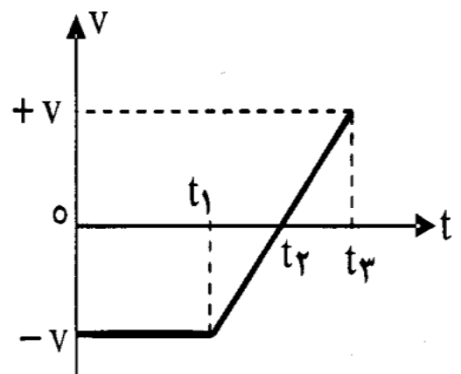 نمودار سرعت ـ زمان جسمی که روی خط راست حرکت می کند مطابق شکل است. با توجه به آن خانه های خالی جدول را پر کنید. نمودار سرعت ـ زمان جسمی که روی خط راست حرکت می کند مطابق شکل است. با توجه به آن خانه های خالی جدول را پر کنید. 625/025/075/025/15/0نمودار مکان ـ زمان متحرکی مطابق شکل زیر است. الف) در کدام بازه زمانی متحرک با سرعت مثبت در حال دور شدن از مبداء است؟ب) در کدام لحظه متحرک تغییر جهت می دهد؟ پ) سرعت متوسط متحرک را در کل مدت حرکت محاسبه کنید؟                                                        ت) معادلة مکان ـ زمان متحرک را بنویسید. 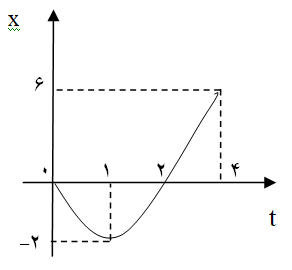 ث) نمودار سرعت ـ زمان متحرک را رسم کنید. نمودار مکان ـ زمان متحرکی مطابق شکل زیر است. الف) در کدام بازه زمانی متحرک با سرعت مثبت در حال دور شدن از مبداء است؟ب) در کدام لحظه متحرک تغییر جهت می دهد؟ پ) سرعت متوسط متحرک را در کل مدت حرکت محاسبه کنید؟                                                        ت) معادلة مکان ـ زمان متحرک را بنویسید. ث) نمودار سرعت ـ زمان متحرک را رسم کنید. نمودار مکان ـ زمان متحرکی مطابق شکل زیر است. الف) در کدام بازه زمانی متحرک با سرعت مثبت در حال دور شدن از مبداء است؟ب) در کدام لحظه متحرک تغییر جهت می دهد؟ پ) سرعت متوسط متحرک را در کل مدت حرکت محاسبه کنید؟                                                        ت) معادلة مکان ـ زمان متحرک را بنویسید. ث) نمودار سرعت ـ زمان متحرک را رسم کنید. 7ادامه سوالات در صفحه بعد  ادامه سوالات در صفحه بعد  ادامه سوالات در صفحه بعد  درس: فیزیک 3درس: فیزیک 3وزارت آموزش و پرورشنام :نام :طراح: داود حسن پور طراح: داود حسن پور اداره کل آموزش و پرورش استان آذربایجان شرقی نام خانوادگی :نام خانوادگی :تاریخ امتحان: 19 دیماه 1397تاریخ امتحان: 19 دیماه 1397امتحان پایان نیم سال اولپایه: دوازدهم پایه: دوازدهم مدت امتحان: 100 دقیقهمدت امتحان: 100 دقیقهسال تحصیلی  98 - 97رشته : تجربیرشته : تجربینمره : نمره : ساعت امتحان :  8 صبحساعت امتحان :  8 صبحارزش هر کس به مقدار دانایی و تخصص اوست.           امام علی (ع)ارزش هر کس به مقدار دانایی و تخصص اوست.           امام علی (ع)ارزش هر کس به مقدار دانایی و تخصص اوست.           امام علی (ع)بارمردیف75/0نمودار نیروی کشسانی دو فنر A و B بر حسب تغییر طول آن ها مطابق شکل است. 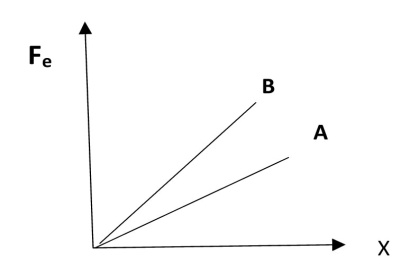 ثابت کدام فنر بیشتر است؟ توضیح دهید. نمودار نیروی کشسانی دو فنر A و B بر حسب تغییر طول آن ها مطابق شکل است. ثابت کدام فنر بیشتر است؟ توضیح دهید. نمودار نیروی کشسانی دو فنر A و B بر حسب تغییر طول آن ها مطابق شکل است. ثابت کدام فنر بیشتر است؟ توضیح دهید. 875/075/05/0اتومبیلی با سرعت m/s 20 در حال حرکت است. راننده ناگهان ترمز میکند و اتومبیل پس از پیمودن 8 متر متوقف میشود. الف) شتاب جسم در طول این مسافت چقدر است؟ ب) توقف کامل اتومبیل چند ثانیه طول می کشد؟ پ) نیروی اصطکاک بین لاستیکها و سطح چقدر است؟ جرم خودرو را kg 1200 بگیرید.  اتومبیلی با سرعت m/s 20 در حال حرکت است. راننده ناگهان ترمز میکند و اتومبیل پس از پیمودن 8 متر متوقف میشود. الف) شتاب جسم در طول این مسافت چقدر است؟ ب) توقف کامل اتومبیل چند ثانیه طول می کشد؟ پ) نیروی اصطکاک بین لاستیکها و سطح چقدر است؟ جرم خودرو را kg 1200 بگیرید.  اتومبیلی با سرعت m/s 20 در حال حرکت است. راننده ناگهان ترمز میکند و اتومبیل پس از پیمودن 8 متر متوقف میشود. الف) شتاب جسم در طول این مسافت چقدر است؟ ب) توقف کامل اتومبیل چند ثانیه طول می کشد؟ پ) نیروی اصطکاک بین لاستیکها و سطح چقدر است؟ جرم خودرو را kg 1200 بگیرید.  975/075/0توپی به جرم kg 5/0  با سرعت m/s 10 به دیوار قائمی برخورد کرده و با همان سرعت در خلاف جهت  اولیه برمی گردد. اگر زمان تماس توپ با دیوار s 001/0 باشد مطلوب است:الف) تغییرات تکانهب) نیروی متوسطی که توپ به دیوار وارد می کند. توپی به جرم kg 5/0  با سرعت m/s 10 به دیوار قائمی برخورد کرده و با همان سرعت در خلاف جهت  اولیه برمی گردد. اگر زمان تماس توپ با دیوار s 001/0 باشد مطلوب است:الف) تغییرات تکانهب) نیروی متوسطی که توپ به دیوار وارد می کند. توپی به جرم kg 5/0  با سرعت m/s 10 به دیوار قائمی برخورد کرده و با همان سرعت در خلاف جهت  اولیه برمی گردد. اگر زمان تماس توپ با دیوار s 001/0 باشد مطلوب است:الف) تغییرات تکانهب) نیروی متوسطی که توپ به دیوار وارد می کند. 1075/05/0شخصی داخل آسانسور ساکنی روی باسکول ایستاده است و باسکول وزن او را 500 نیوتن نشان می دهد:الف) اگر آسانسور با شتاب ثابت تند شونده روبه بالا حرکت کند باسکول 650 نیوتن را نشان می دهد. اندازه شتاب a را بدست آورید. ب) اگر آسانسور با سرعت ثابت m/s 2 حرکت کند باسکول چه عددی را نشان خواهد داد؟ (2m/s10 = g)شخصی داخل آسانسور ساکنی روی باسکول ایستاده است و باسکول وزن او را 500 نیوتن نشان می دهد:الف) اگر آسانسور با شتاب ثابت تند شونده روبه بالا حرکت کند باسکول 650 نیوتن را نشان می دهد. اندازه شتاب a را بدست آورید. ب) اگر آسانسور با سرعت ثابت m/s 2 حرکت کند باسکول چه عددی را نشان خواهد داد؟ (2m/s10 = g)شخصی داخل آسانسور ساکنی روی باسکول ایستاده است و باسکول وزن او را 500 نیوتن نشان می دهد:الف) اگر آسانسور با شتاب ثابت تند شونده روبه بالا حرکت کند باسکول 650 نیوتن را نشان می دهد. اندازه شتاب a را بدست آورید. ب) اگر آسانسور با سرعت ثابت m/s 2 حرکت کند باسکول چه عددی را نشان خواهد داد؟ (2m/s10 = g)11ادامه سوالات در صفحه بعد  ادامه سوالات در صفحه بعد  ادامه سوالات در صفحه بعد  درس: فیزیک 3درس: فیزیک 3وزارت آموزش و پرورشنام :نام :طراح: داود حسن پور طراح: داود حسن پور اداره کل آموزش و پرورش استان آذربایجان شرقی نام خانوادگی :نام خانوادگی :تاریخ امتحان: 19 دیماه 1397تاریخ امتحان: 19 دیماه 1397امتحان پایان نیم سال اولپایه: دوازدهمپایه: دوازدهممدت امتحان: 100 دقیقهمدت امتحان: 100 دقیقهسال تحصیلی  98 - 97رشته : تجربیرشته : تجربینمره : نمره : ساعت امتحان :  8 صبحساعت امتحان :  8 صبحارزش هر کس به مقدار دانایی و تخصص اوست.           امام علی (ع)ارزش هر کس به مقدار دانایی و تخصص اوست.           امام علی (ع)ارزش هر کس به مقدار دانایی و تخصص اوست.           امام علی (ع)بارمردیف75/075/0الف) در چه ارتفاعی از سطح زمین، وزن یک شخص به نصف مقدار خود در سطح زمین می رسد؟ ب) اگر جرم ماهواره ای kg 250 باشد، وزن آن در ارتفاع 36000 کیلومتری از سطح زمین چقدر خواهد شد؟ شعاع کره زمین 6400 کیلومتر و جرم زمین 1024×98/5 کیلوگرم است. الف) در چه ارتفاعی از سطح زمین، وزن یک شخص به نصف مقدار خود در سطح زمین می رسد؟ ب) اگر جرم ماهواره ای kg 250 باشد، وزن آن در ارتفاع 36000 کیلومتری از سطح زمین چقدر خواهد شد؟ شعاع کره زمین 6400 کیلومتر و جرم زمین 1024×98/5 کیلوگرم است. الف) در چه ارتفاعی از سطح زمین، وزن یک شخص به نصف مقدار خود در سطح زمین می رسد؟ ب) اگر جرم ماهواره ای kg 250 باشد، وزن آن در ارتفاع 36000 کیلومتری از سطح زمین چقدر خواهد شد؟ شعاع کره زمین 6400 کیلومتر و جرم زمین 1024×98/5 کیلوگرم است. 1215/0نوسانگر وزنه ـ فنری به جرم 200 گرم، با دامنة cm 2 و دوره تناوب s 4/0 در حال نوسان است. الف) بسامد زاویه ای و ثابت فنر را حساب کنید. ب) بیشینه سرعت این نوسانگر را حساب کنید. نوسانگر وزنه ـ فنری به جرم 200 گرم، با دامنة cm 2 و دوره تناوب s 4/0 در حال نوسان است. الف) بسامد زاویه ای و ثابت فنر را حساب کنید. ب) بیشینه سرعت این نوسانگر را حساب کنید. نوسانگر وزنه ـ فنری به جرم 200 گرم، با دامنة cm 2 و دوره تناوب s 4/0 در حال نوسان است. الف) بسامد زاویه ای و ثابت فنر را حساب کنید. ب) بیشینه سرعت این نوسانگر را حساب کنید. 1375/05/0الف) ساعتی آونگ دار (با آونگ ساده) در تهران تنظیم شده است. اگر این ساعت به منطقه ای در استوا برده شود، عقب می افتد یا جلو؟ چرا؟ ب) مقدار این عقب / جلو افتادن در یک شبانه روز چقدر است؟ (شتاب گرانش در تهران 2m/s 8/9 و در استوا 2m/s 78/9 است.) الف) ساعتی آونگ دار (با آونگ ساده) در تهران تنظیم شده است. اگر این ساعت به منطقه ای در استوا برده شود، عقب می افتد یا جلو؟ چرا؟ ب) مقدار این عقب / جلو افتادن در یک شبانه روز چقدر است؟ (شتاب گرانش در تهران 2m/s 8/9 و در استوا 2m/s 78/9 است.) الف) ساعتی آونگ دار (با آونگ ساده) در تهران تنظیم شده است. اگر این ساعت به منطقه ای در استوا برده شود، عقب می افتد یا جلو؟ چرا؟ ب) مقدار این عقب / جلو افتادن در یک شبانه روز چقدر است؟ (شتاب گرانش در تهران 2m/s 8/9 و در استوا 2m/s 78/9 است.) 1475/0معادله حرکت هماهنگ سادة یک نوسانگر در SI به صورت  است. در چه زمانی پس از لحظة صفر، برای نخستین بار تندی نوسانگر به بیشترین مقدار خود می رسد؟ معادله حرکت هماهنگ سادة یک نوسانگر در SI به صورت  است. در چه زمانی پس از لحظة صفر، برای نخستین بار تندی نوسانگر به بیشترین مقدار خود می رسد؟ معادله حرکت هماهنگ سادة یک نوسانگر در SI به صورت  است. در چه زمانی پس از لحظة صفر، برای نخستین بار تندی نوسانگر به بیشترین مقدار خود می رسد؟ 1520جمع نمرات جمع نمرات جمع نمرات درس: فیزیک 3درس: فیزیک 3وزارت آموزش و پرورشنام :نام :طراح: داود حسن پور طراح: داود حسن پور اداره کل آموزش و پرورش استان آذربایجان شرقی نام خانوادگی :نام خانوادگی :تاریخ امتحان: 19 دیماه 1397تاریخ امتحان: 19 دیماه 1397امتحان پایان نیم سال اولپایه: دوازدهم پایه: دوازدهم مدت امتحان: 100 دقیقهمدت امتحان: 100 دقیقهسال تحصیلی  98 - 97رشته : تجربیرشته : تجربینمره : نمره : راهنمای تصحیحساعت امتحان :  8 صبحساعت امتحان :  8 صبحبارمردیف1الف) غلط         ب) درست         پ) درست            ت) غلط الف) غلط         ب) درست         پ) درست            ت) غلط الف) غلط         ب) درست         پ) درست            ت) غلط 11الف) مسافت طی شده          ب) برداری            پ) هم راستا         ت) بسامد یا فرکانس الف) مسافت طی شده          ب) برداری            پ) هم راستا         ت) بسامد یا فرکانس الف) مسافت طی شده          ب) برداری            پ) هم راستا         ت) بسامد یا فرکانس 21الف) شتابدار با شتاب ثابت         ب) هم جهت             پ) خلاف جهت          ت) بیشتر الف) شتابدار با شتاب ثابت         ب) هم جهت             پ) خلاف جهت          ت) بیشتر الف) شتابدار با شتاب ثابت         ب) هم جهت             پ) خلاف جهت          ت) بیشتر 31الف) وجود تشک باعث تاخیر زمانی در انتقال نیرو می شود و ضربة وارده تقلیل می یابد. 5/0 ب) طبق قانون اول نیوتن، در لحظه ترمز کردن سرنشین تمایل دارد به حرکت خود ادامه دهد ولی کمربند مانع از حرکت او می شود. 5/0 الف) وجود تشک باعث تاخیر زمانی در انتقال نیرو می شود و ضربة وارده تقلیل می یابد. 5/0 ب) طبق قانون اول نیوتن، در لحظه ترمز کردن سرنشین تمایل دارد به حرکت خود ادامه دهد ولی کمربند مانع از حرکت او می شود. 5/0 الف) وجود تشک باعث تاخیر زمانی در انتقال نیرو می شود و ضربة وارده تقلیل می یابد. 5/0 ب) طبق قانون اول نیوتن، در لحظه ترمز کردن سرنشین تمایل دارد به حرکت خود ادامه دهد ولی کمربند مانع از حرکت او می شود. 5/0 41الف) تغییر علامت سرعت     ب) سطح زیر منحنی سرعت ـ زمان     پ) موج طولی     ت) حرکت با سرعت ثابت الف) تغییر علامت سرعت     ب) سطح زیر منحنی سرعت ـ زمان     پ) موج طولی     ت) حرکت با سرعت ثابت الف) تغییر علامت سرعت     ب) سطح زیر منحنی سرعت ـ زمان     پ) موج طولی     ت) حرکت با سرعت ثابت 55/1الف) خلاف جهت محور      ب) یکنواخت    پ) مثبت      ت) شتابدار    ث) در جهت محور    ج) مثبت الف) خلاف جهت محور      ب) یکنواخت    پ) مثبت      ت) شتابدار    ث) در جهت محور    ج) مثبت الف) خلاف جهت محور      ب) یکنواخت    پ) مثبت      ت) شتابدار    ث) در جهت محور    ج) مثبت 6الف) 2 تا 4                  ب) 1                       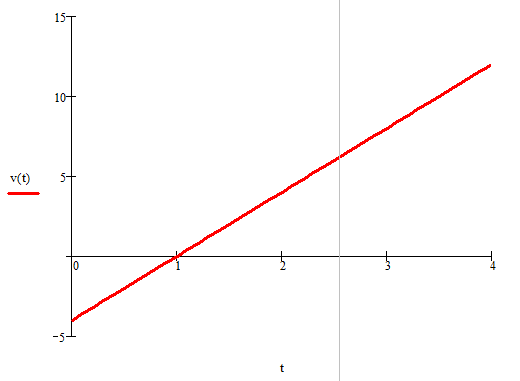 پ)     25/0   و      5/0   ت) مختصات راس    25/0 و     25/0    و همچنین جاگذاری مختصات یک نقطه معلوم در معادله مکان ـ زمان 25/0   و     25/0  و     25/0  و    ث) نمودار 5/0الف) 2 تا 4                  ب) 1                       پ)     25/0   و      5/0   ت) مختصات راس    25/0 و     25/0    و همچنین جاگذاری مختصات یک نقطه معلوم در معادله مکان ـ زمان 25/0   و     25/0  و     25/0  و    ث) نمودار 5/0الف) 2 تا 4                  ب) 1                       پ)     25/0   و      5/0   ت) مختصات راس    25/0 و     25/0    و همچنین جاگذاری مختصات یک نقطه معلوم در معادله مکان ـ زمان 25/0   و     25/0  و     25/0  و    ث) نمودار 5/07شیب نمودار بیانگر ثابت فنر است.  25/0   هر چه شیب نمودار بیشتر باشد، ثابت فنر بیشتر است.  25/0   پس ثابت فنر B بیشتر از A است. 25/0   شیب نمودار بیانگر ثابت فنر است.  25/0   هر چه شیب نمودار بیشتر باشد، ثابت فنر بیشتر است.  25/0   پس ثابت فنر B بیشتر از A است. 25/0   شیب نمودار بیانگر ثابت فنر است.  25/0   هر چه شیب نمودار بیشتر باشد، ثابت فنر بیشتر است.  25/0   پس ثابت فنر B بیشتر از A است. 25/0   8الف)    25/0    و     عددگذاری  25/0    و    25/0  ب)    25/0    و     عددگذاری  25/0    و    25/0  پ)    25/0        و    25/0  الف)    25/0    و     عددگذاری  25/0    و    25/0  ب)    25/0    و     عددگذاری  25/0    و    25/0  پ)    25/0        و    25/0  الف)    25/0    و     عددگذاری  25/0    و    25/0  ب)    25/0    و     عددگذاری  25/0    و    25/0  پ)    25/0        و    25/0  9الف)      25/0    و عددگذاری   25/0  و      25/0 ب)    25/0   و عددگذاری   25/0    و      25/0 الف)      25/0    و عددگذاری   25/0  و      25/0 ب)    25/0   و عددگذاری   25/0    و      25/0 الف)      25/0    و عددگذاری   25/0  و      25/0 ب)    25/0   و عددگذاری   25/0    و      25/0 10ادامه سوالات در صفحه بعد  ادامه سوالات در صفحه بعد  ادامه سوالات در صفحه بعد  درس: فیزیک 3درس: فیزیک 3وزارت آموزش و پرورشنام :نام :طراح: داود حسن پور طراح: داود حسن پور اداره کل آموزش و پرورش استان آذربایجان شرقی نام خانوادگی :نام خانوادگی :تاریخ امتحان: 19 دیماه 1397تاریخ امتحان: 19 دیماه 1397امتحان پایان نیم سال اولپایه: دوازدهم پایه: دوازدهم مدت امتحان: 100 دقیقهمدت امتحان: 100 دقیقهسال تحصیلی  98 - 97رشته : تجربیرشته : تجربینمره : نمره : راهنمای تصحیحساعت امتحان :  8 صبحساعت امتحان :  8 صبحبارمردیفالف)      25/0    و عددگذاری   25/0  و      25/0 ب)      25/0    و      25/0 الف)      25/0    و عددگذاری   25/0  و      25/0 ب)      25/0    و      25/0 الف)      25/0    و عددگذاری   25/0  و      25/0 ب)      25/0    و      25/0 11الف)     25/0     و عددگذاری    25/0    و      25/0 ب)    25/0     و عددگذاری    25/0    و      25/0 الف)     25/0     و عددگذاری    25/0    و      25/0 ب)    25/0     و عددگذاری    25/0    و      25/0 الف)     25/0     و عددگذاری    25/0    و      25/0 ب)    25/0     و عددگذاری    25/0    و      25/0 12الف)   25/0   و    25/0  و نیز :    25/0 و  25/0 ب)      25/0     و    25/0 الف)   25/0   و    25/0  و نیز :    25/0 و  25/0 ب)      25/0     و    25/0 الف)   25/0   و    25/0  و نیز :    25/0 و  25/0 ب)      25/0     و    25/0 13الف) در استوای زمین، شتاب گرانش کاهش می یابد  25/0    لذا طبق رابطة    25/0  دوره تناوب آونگ افزایش می یابد   25/0   و ساعت عقب می ماند. ب)     25/0    و    25/0   الف) در استوای زمین، شتاب گرانش کاهش می یابد  25/0    لذا طبق رابطة    25/0  دوره تناوب آونگ افزایش می یابد   25/0   و ساعت عقب می ماند. ب)     25/0    و    25/0   الف) در استوای زمین، شتاب گرانش کاهش می یابد  25/0    لذا طبق رابطة    25/0  دوره تناوب آونگ افزایش می یابد   25/0   و ساعت عقب می ماند. ب)     25/0    و    25/0   14     25/0     و       25/0    و لذا در لحظه   25/0 سرعت به اولین بیشینة خود می رسد که 025/0  ثانیه است.      25/0     و       25/0    و لذا در لحظه   25/0 سرعت به اولین بیشینة خود می رسد که 025/0  ثانیه است.      25/0     و       25/0    و لذا در لحظه   25/0 سرعت به اولین بیشینة خود می رسد که 025/0  ثانیه است. 15همکاران محترم ، ضمن عرض خسته نباشید لطفا برای پاسخ های صحیح دیگر ، نمره لازم را در نظر بگیرید.همکاران محترم ، ضمن عرض خسته نباشید لطفا برای پاسخ های صحیح دیگر ، نمره لازم را در نظر بگیرید.همکاران محترم ، ضمن عرض خسته نباشید لطفا برای پاسخ های صحیح دیگر ، نمره لازم را در نظر بگیرید.